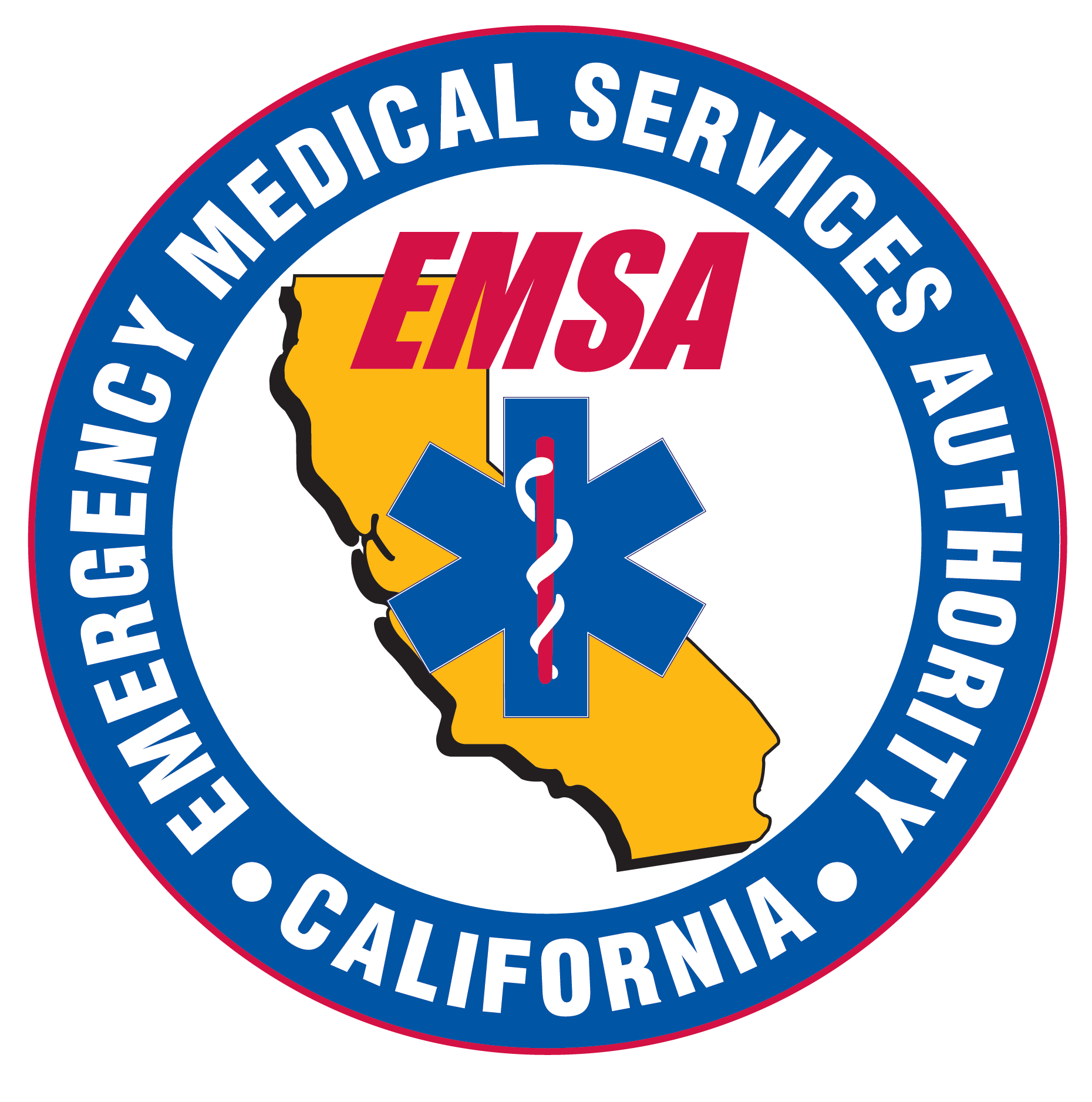 STATE USE ONLY Lic./Cert. ________________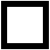  CPR/AED:_______________ Fee:____________________Processed by:_______________Date:______________________ CALIFORNIA EMS AUTHORITY Epinephrine Auto-Injector Program 10901 Gold Center Drive, Ste. 400, Rancho Cordova, CA  95670-6073 TELEPHONE (916) 323-9875 / FAX (916) 324-2875                          STATE OF CALIFORNIAEPINEPHRINE CERTIFICATION APPLICATION    Please Type or Print Clearly. The non-refundable fee of $15.00 may be paid by check or money order     made payable to the Specialized First Aid Fund.CONTINUE NEXT PAGE (INSTRUCTIONS) 								   Epinephrine Certification ApplicationCERTIFICATION ELIGIBILITYCurrently licensed or certified California physician assistants, registered nurses, nurse practitioners, nurse midwives, clinical nurse specialists, nurse anesthetists, mobile intensive care nurse, paramedics and advanced emergency medical technicians (AEMTs) are deemed to have met the requirement for training and are eligible to apply for certification. California emergency medical technicians (EMTs), lifeguards, firefighters and peace officers who have successfully completed training in the administration of epinephrine by auto-injector, approved by a local EMS agency or the EMS Authority, are eligible to apply for certification.Individuals who have a course completion document from an EMSA approved epinephrine auto-injector training program signed by the class instructor are eligible to apply for certification.For additional information:Send your inquiries to the Emergency Medical Services Authority at epi_cert@emsa.ca.gov orContact us by phone at (916) 323-9875.PERSONAL INFORMATIONPERSONAL INFORMATIONPERSONAL INFORMATIONPERSONAL INFORMATIONPERSONAL INFORMATIONPERSONAL INFORMATIONPERSONAL INFORMATIONLast Name:Last Name:First Name:First Name:First Name:First Name:Middle Initial:Residential Address:Residential Address:City:City:City:State:Zip Code:Date of Birth (mm/dd/yyyy):   Social Security Number:Social Security Number:Social Security Number:        -        -        -Home Phone Number:Cell Phone Number: Cell Phone Number: Cell Phone Number: Email Address:Email Address:Email Address:(         )            -(         )            -(         )            -(         )            -CERTIFICATION ELIGIBILITY  (Attach copy of License, Certification, or Epinephrine Auto-Injector Course Completion)CERTIFICATION ELIGIBILITY  (Attach copy of License, Certification, or Epinephrine Auto-Injector Course Completion)CERTIFICATION ELIGIBILITY  (Attach copy of License, Certification, or Epinephrine Auto-Injector Course Completion)CERTIFICATION ELIGIBILITY  (Attach copy of License, Certification, or Epinephrine Auto-Injector Course Completion)CERTIFICATION ELIGIBILITY  (Attach copy of License, Certification, or Epinephrine Auto-Injector Course Completion)CERTIFICATION ELIGIBILITY  (Attach copy of License, Certification, or Epinephrine Auto-Injector Course Completion)CERTIFICATION ELIGIBILITY  (Attach copy of License, Certification, or Epinephrine Auto-Injector Course Completion)Type of Healthcare License/Certification (if applicable):Type of Healthcare License/Certification (if applicable):Type of Healthcare License/Certification (if applicable):License/Certification # (If applicable):License/Certification # (If applicable):License/Certification # (If applicable):License/Certification # (If applicable):Epinephrine Auto-Injector Course Provider Name (if applicable):Epinephrine Auto-Injector Course Provider Name (if applicable):Epinephrine Auto-Injector Course Provider Name (if applicable):Course Completion Date (if applicable):Course Completion Date (if applicable):Course Completion Date (if applicable):Course Completion Date (if applicable):CPR/AED Certification Date:CPR/AED Certification Date:CPR/AED Certification Date:SIGNATURESIGNATURESIGNATURESIGNATURESIGNATURESIGNATURESIGNATUREI hereby certify under penalty of perjury that all information on this application is true and correct to the best of my knowledge and belief, and I understand that any falsification or omission of material facts may cause forfeiture on my part of all rights to Epinephrine certification in the State of California.  I understand all information on this application is subject to verification, and I hereby give my express permission for the EMS Authority to contact any person or agency for information related to my role and function as an Epinephrine Auto-Injector certified person in California.I hereby certify under penalty of perjury that all information on this application is true and correct to the best of my knowledge and belief, and I understand that any falsification or omission of material facts may cause forfeiture on my part of all rights to Epinephrine certification in the State of California.  I understand all information on this application is subject to verification, and I hereby give my express permission for the EMS Authority to contact any person or agency for information related to my role and function as an Epinephrine Auto-Injector certified person in California.I hereby certify under penalty of perjury that all information on this application is true and correct to the best of my knowledge and belief, and I understand that any falsification or omission of material facts may cause forfeiture on my part of all rights to Epinephrine certification in the State of California.  I understand all information on this application is subject to verification, and I hereby give my express permission for the EMS Authority to contact any person or agency for information related to my role and function as an Epinephrine Auto-Injector certified person in California.I hereby certify under penalty of perjury that all information on this application is true and correct to the best of my knowledge and belief, and I understand that any falsification or omission of material facts may cause forfeiture on my part of all rights to Epinephrine certification in the State of California.  I understand all information on this application is subject to verification, and I hereby give my express permission for the EMS Authority to contact any person or agency for information related to my role and function as an Epinephrine Auto-Injector certified person in California.I hereby certify under penalty of perjury that all information on this application is true and correct to the best of my knowledge and belief, and I understand that any falsification or omission of material facts may cause forfeiture on my part of all rights to Epinephrine certification in the State of California.  I understand all information on this application is subject to verification, and I hereby give my express permission for the EMS Authority to contact any person or agency for information related to my role and function as an Epinephrine Auto-Injector certified person in California.I hereby certify under penalty of perjury that all information on this application is true and correct to the best of my knowledge and belief, and I understand that any falsification or omission of material facts may cause forfeiture on my part of all rights to Epinephrine certification in the State of California.  I understand all information on this application is subject to verification, and I hereby give my express permission for the EMS Authority to contact any person or agency for information related to my role and function as an Epinephrine Auto-Injector certified person in California.I hereby certify under penalty of perjury that all information on this application is true and correct to the best of my knowledge and belief, and I understand that any falsification or omission of material facts may cause forfeiture on my part of all rights to Epinephrine certification in the State of California.  I understand all information on this application is subject to verification, and I hereby give my express permission for the EMS Authority to contact any person or agency for information related to my role and function as an Epinephrine Auto-Injector certified person in California.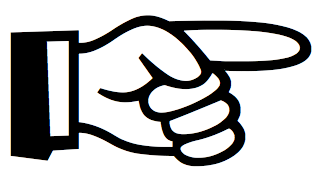           SIGNATURE OF APPLICANT                                                     DATE                              SIGNATURE OF APPLICANT                                                     DATE                              SIGNATURE OF APPLICANT                                                     DATE                              SIGNATURE OF APPLICANT                                                     DATE                              SIGNATURE OF APPLICANT                                                     DATE                              SIGNATURE OF APPLICANT                                                     DATE                              SIGNATURE OF APPLICANT                                                     DATE                    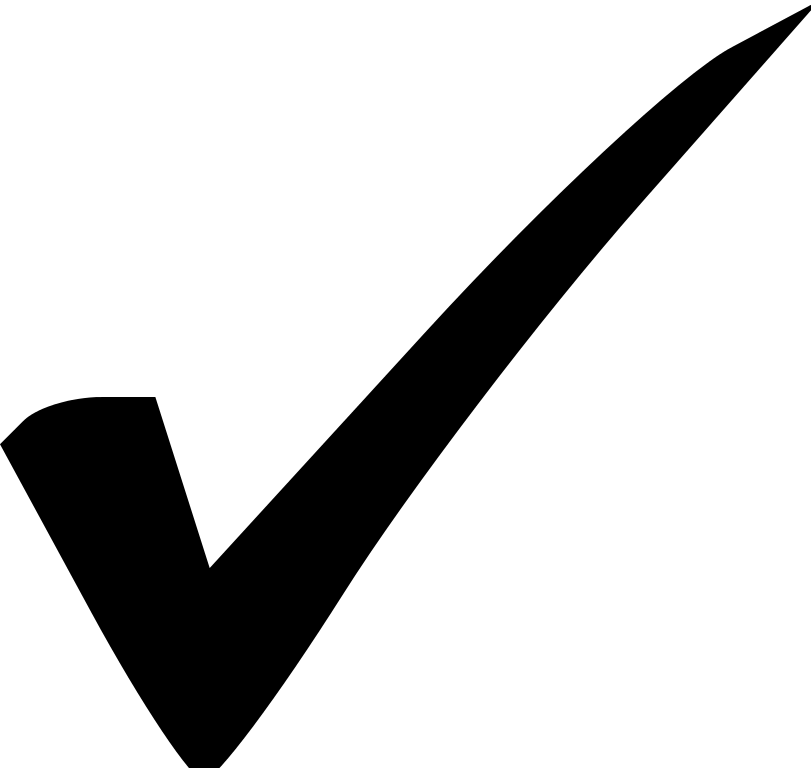 INSTRUCTIONSComplete the Epinephrine Certification Application.  Do not leave any section blank. Incomplete applications will be returned.	Sign and date the application. Only original signatures are accepted.Attach a copy of your current healthcare license, healthcare certification, or a copy of your Epinephrine Auto-Injector course completion document.  Attach a copy of your current CPR/AED CertificationInclude payment in the amount of $15.00 (application fee) with your application.  This non-refundable fee may be check, or money order made payable to theSpecialized First Aid Fund.  Do not mail cash or pay via email.Send your application, payment, and the required documents (if not emailed) noted above to the following address:Emergency Medical Services AuthorityLicensure Unit10901 Gold Center Drive, Suite 400Rancho Cordova, CA 95670